Описание объекта закупкиОказание эксплуатационно-технических и хозяйственных услуг, связанных с обеспечением надлежащего состояния и режима эксплуатации помещений площадью 3194,6 кв. м. Государственного учреждения - Приморского регионального отделения Фонда социального страхования Российской Федерации и находящегося в нем оборудованияТаблица 1Таблица 2Требования к оказанию услугГОСТ Р 51929-2014 «Национальный стандарт Российской Федерации. Услуги жилищно-коммунального хозяйства и управления многоквартирными домами. Термины и определения». При эксплуатировании помещений пользоваться понятиями на основании ГОСТа согласно: раздела 3 - Термины и определения: 3.1. Аварийное состояние;3.2. Авария;  3.5. Благоустройство; 3.25. Обследование технического состояния здания (сооружения);3.29. Придомовая территория; 3.33. Сети инженерно-технического обеспечения;3.34. Системы инженерно-технического обеспечения внутридомовые;3.35. Технический осмотр.ГОСТ 31937-2011 «Здания и сооружения. Правила обследования и мониторинга технического состояния». Раздел 3 – Термины и определения: 3.3. Комплексное обследование технического состояния здания. Раздел 4 – Общие правила проведения обследования и мониторинга технического состояния здания.ГОСТ 27.507-2015 «Надежность в технике. Запасные части, инструменты и принадлежности. Оценка и расчет запасов. Раздел 3 - Термины и определения: 	3.1. Комплект ЗИП;	3.10 Запас. ГОСТ 18322-78. «Межгосударственный стандарт. Система технического обслуживания и ремонта техники. Термины и определения.»1. Техническое обслуживание: виды технического обслуживания.    2. Ремонт: виды ремонта: текущий ремонт.                   1. Исполнитель обеспечивает постоянный контроль за техническим состоянием помещений, оборудования и инженерных сетей здания путём проведения систематических плановых и внеплановых осмотров.2. Исполнитель ведет документы по учету технического состояния здания.3. В процессе оказания услуг Исполнитель обеспечивает:- качественное оказание услуг в соответствии с действующими нормами эксплуатации помещений, оборудования и инженерных сетей здания;- информирование Заказчика о возникновении чрезвычайных ситуаций (аварий), нарушениях правил пользования помещениями и оборудованием;- предоставление по запросам Заказчика требуемой информации, непосредственно связанной с вопросами эксплуатации помещений, оборудования и инженерных сетей здания;- своевременное информирование Заказчика о сроках предстоящего планового отключения инженерных сетей (водоснабжение, отопление, электроснабжение), а также в течение 1 часа - об авариях на инженерных сетях и сроках ликвидации их последствий;    - обеспечение состояния помещений, оборудования и инженерных сетей, переданных Заказчиком для содержания и технического обслуживания, на уровне не ниже зафиксированного на момент их передачи;     - участие во всех проверках и инспекциях здания и инженерных сетей, проводимых надзорными и контролирующими организациями, а также в составлении актов о недопоставке при снижении качества, предоставляемых Заказчику коммунальных услуг;     - подготовку всего здания и его инженерных сетей к эксплуатации в осенне-зимний и весенне-летний периоды.4. Исполнитель снимает показания электросчетчика, счетчика учета воды и передает Заказчику.5. Для централизованного управления инженерными сетями и оборудованием здания, а также для учета заявок на устранение неисправностей проводятся ежедневные планерки с участием представителей Заказчика и Исполнителя.6. Повреждения непредвиденного или аварийного характера, создающие опасность для работающего персонала или приводящие к порче оборудования или к разрушению конструкций здания, устраняются исполнителем немедленно. Аварийные ситуации в энергоснабжении, водоснабжении, теплоснабжении, а также замена сломанного дверного замка должны быть устранены в течении рабочего дня.7. Обязательные условия:ежедневное присутствие на объекте полномочного представителя Исполнителя (в рабочие дни с 9.00 до 10.00) для решения текущих вопросов;в течение рабочей смены на объекте, безотлучно находятся следующие специалисты:- рабочий по комплексному обслуживанию - 1 рабочая единица полный рабочий день;- круглосуточное дежурство машиниста бойлерной установки.По заявке в течении 2 часов:- слесарь-сантехник;- электрик.8. Показатели результатов работ:- все проведенные работы по техническому обслуживанию фиксируются Исполнителем в «Журнале регистрации работ по техническому обслуживанию и ремонту»;- страницы журнала пронумерованы, прошнурованы и скреплены печатями сторон.Периодичность проведения плановых осмотров элементов и помещений зданий, инженерных систем и оборудования.Таблица 3Примечания1. Конкретная периодичность осмотров в пределах установленного интервала определяется эксплуатирующей организацией исходя из технического состояния зданий и местных условий с устранением неисправностей и недостатков, выявленных при осмотре.2. Помещения здания, его конструктивные элементы, инженерные системы подлежат также внеплановому осмотру после аварийных повреждений, пожаров, явлений стихийного характера. А также в связи с жалобами и обращениями Заказчика.3. Проведение  сезонных осмотров должно отражаться в оперативных журналах с составлением Актов и предоставлением Заказчику (в марте и в ноябре).4. До окончания срока действия Контракта произвести проверку оборудования с составлением Акта технического состояния оборудования (дизель генератор, бойлеров).Показатели используемого товараТаблица 4№ п/пНаименование услугМесяц оказания услугЕдиница измеренияОбъем услугНачальная (максимальная) Сумма с НДС (если Исполнитель является плательщиком НДС)Начальная (максимальная) Сумма с НДС (если Исполнитель является плательщиком НДС)Начальная (максимальная) Сумма с НДС (если Исполнитель является плательщиком НДС)№ п/пНаименование услугМесяц оказания услугЕдиница измеренияОбъем услугФедерал.бюджетБюджет ФССИтого, руб. в месяц1Оказание эксплуатационно-технических и хозяйственных услуг, связанных с обеспечением надлежащего состояния и режима эксплуатации помещений площадью 3 194,6 кв.м.и находящегося в нем оборудованияянварьусл. ед.126237,00452076,04478313,042Оказание эксплуатационно-технических и хозяйственных услуг, связанных с обеспечением надлежащего состояния и режима эксплуатации помещений площадью 3 194,6 кв.м.и находящегося в нем оборудованияфевральусл. ед.130219,00520693,93550912,933Оказание эксплуатационно-технических и хозяйственных услуг, связанных с обеспечением надлежащего состояния и режима эксплуатации помещений площадью 3 194,6 кв.м.и находящегося в нем оборудованиямартусл. ед.126851,00462678,40489529,404Оказание эксплуатационно-технических и хозяйственных услуг, связанных с обеспечением надлежащего состояния и режима эксплуатации помещений площадью 3 194,6 кв.м.и находящегося в нем оборудованияапрельусл. ед.125168,00433669,93458837,935Оказание эксплуатационно-технических и хозяйственных услуг, связанных с обеспечением надлежащего состояния и режима эксплуатации помещений площадью 3 194,6 кв.м.и находящегося в нем оборудованиямайусл. ед.122794,00392768,04415562,046Оказание эксплуатационно-технических и хозяйственных услуг, связанных с обеспечением надлежащего состояния и режима эксплуатации помещений площадью 3 194,6 кв.м.и находящегося в нем оборудованияиюньусл. ед.119487,00335767,63355254,637Оказание эксплуатационно-технических и хозяйственных услуг, связанных с обеспечением надлежащего состояния и режима эксплуатации помещений площадью 3 194,6 кв.м.и находящегося в нем оборудованияиюльусл. ед.118154,00312803,12330957,128Оказание эксплуатационно-технических и хозяйственных услуг, связанных с обеспечением надлежащего состояния и режима эксплуатации помещений площадью 3 194,6 кв.м.и находящегося в нем оборудованияавгустусл. ед.118725,00322666,18341391,189Оказание эксплуатационно-технических и хозяйственных услуг, связанных с обеспечением надлежащего состояния и режима эксплуатации помещений площадью 3 194,6 кв.м.и находящегося в нем оборудованиясентябрьусл. ед.120117,00346645,20366762,2010Оказание эксплуатационно-технических и хозяйственных услуг, связанных с обеспечением надлежащего состояния и режима эксплуатации помещений площадью 3 194,6 кв.м.и находящегося в нем оборудованияоктябрьусл. ед.123486,00404660,58428146,5811Оказание эксплуатационно-технических и хозяйственных услуг, связанных с обеспечением надлежащего состояния и режима эксплуатации помещений площадью 3 194,6 кв.м.и находящегося в нем оборудованияноябрьусл. ед.126852,00462678,40489530,4012Оказание эксплуатационно-технических и хозяйственных услуг, связанных с обеспечением надлежащего состояния и режима эксплуатации помещений площадью 3 194,6 кв.м.и находящегося в нем оборудованиядекабрьусл. ед.123464,00404283,11427747,11ИТОГО:ИТОГО:ИТОГО:ИТОГО:281 554,004 851390,565 132 944,56№ п/пНаименованиеКоличество (шт.)1Площадь помещений3 194,62Дизель генератор (Р 200 Н FG Wilson)13Жидкотопливные отопительные водогрейные котлы (Kiturami KSO-400)24Кран шаровой2325Умывальник (раковина)96Унитаз и другое сан. оборудование147Насос водяной PH 252E28Смесители 129Задвижка410Манометры911Прибор учета воды   СВКМ 25Г 2500000218 (до 20.12.2024 г.)112ВРУ113Распределительные щиты1414Радиаторы отопления99 - алюминий,4- чугун15Прожектор светодиодный СДО-37 шт.16Светильники ARS/4х 1855217Светильники ARTIK 2Х183818Светильники ЛВО13 потолочного типа PRB/S 418 с ЭMПРА4519Светильник светодиодный А40-16-31-СМ-54-loo-Vc2120ВыключателиДвойные-65, одинарные-6421Розетки внутренниеОдинарные-413,двойные-232,тройные-8, на 4 - 4 шт.22Софиты2 шт.23Сушилка для рук7 шт№ п/пНаименование работПримечание1.1. Бойлерная, дизель-генераторная1.1. Бойлерная, дизель-генераторная1.1. Бойлерная, дизель-генераторная1.1.1Своим иждивением ( собственными материалами, включая дизельное топливо и емкость, силами и средствами) производит эксплуатацию, проведение технического обслуживания и планового предупредительного ремонта 2 (двух) жидкотопливных отопительных водогрейных котлов (Kiturami KSO-400 ) и дизельгенератора (Р 200 Н FG Wilson), исключающие перебои теплоснабжения и энергоснабжения административного здания и гаража в течении всего срока  действия Государственного контракта.ст. 704 ГК РФ1.1.1Поддержание заданной температуры в помещениях (не ниже +18 0С)В отопительный период1.1.1Обеспечение горячей водойПостоянно1.1.1Прогрев системы отопления не более 3 часов в сутки при холодной погоде в весенне-летний период По необходимости1.1.2Ведение технической и эксплуатационной документации (оперативных журналов, сервисной книжки дизель-генератора)Постоянно1.1.2Предоставлять сертификат качества на поставляемое топливо для дизель-генератора.Постоянно1.1.3Своевременное проведение технического освидетельствования теплоустановок (промывка, оприсовка отопительной системы), с предоставлением технического Акта. Июль - август1.1.4Устранение неисправности, выявленной при осмотрах, проверках и в процессе повседневной эксплуатации, протирка пыли на оборудовании влажной тряпкой.Постоянно1.1.5Производить запись в оперативном журнале о выполнении ежемесячного технического обслуживания.1 раз в месяц1.1.6Производить плату за выброс загрязняющих веществ в атмосферу стационарными источниками загрязнения и своевременно    предоставлять отчетность ст.16.1 Федерального закона от 10.01.2002 №7-ФЗ (ред. от 26.03.2022г.)1.1.7Своевременное и качественное проведение технического обслуживания, планового ремонта, испытаний тепло и электроустановок; - Замена смазочных материалов, топливных фильтров, чистка бойлеров, горелок, регулировка оборудования своим инструментом, оборудованием и приспособлениями, а также наличие необходимого запаса деталей в случае экстренной замены вышедших из строя деталей.Постоянно1.1.7Утилизация отработанных масел, смазок и отходов ДТ. После замены масла1.1.7Следить за уровнем топлива, масла, охлаждающей жидкости в дизель-генераторе.Постоянно1.1.7Производить замену масла в дизель - генераторе с отметкой в сервисной книге (масло Ursa Premium TD 15W40 24л), топливный фильтр BF7629 и масляные фильтрыАпрель-май1.1.7Выполнять осмотр и производить запуск дизель-генератора, с отметкой в оперативном журнале.Еженедельно1.1.8Выполнение предписаний Управления по экологическому и технологическому надзору Ростехнадзора по Приморскому краю (отдел по надзору за оборудованием, работающим под давлением, тепловыми установками и сетями, газовому надзору).При проверки1.1.9Назначать специалистов, ответственных за организацию работ по техническому обслуживанию и ремонту тепло и электрооборудования, с проведением их периодической аттестации, обучения и допуска.Февраль –март(ПЭЭП, п.1.2.3; п.1.2.1)1.1.9Назначать ответственного за электрохозяйство на объекте (с предоставлением   приказа, заверенного в Рос технадзоре, срок до 10 февраля).Февраль –март(ПЭЭП, п.1.2.3; п.1.2.1)1.1.10Присутствие обслуживающего персонала на объекте в рабочее время.Постоянно1.1.11Контроль за состоянием КИП (манометры), своевременная сдача на проверку, замена неисправных.Август1.2. Система отопления1.2. Система отопления1.2. Система отопления1.2.1Наружный осмотр трубопроводов для выявления неплотностей в сварных стыках и фланцевых соединениях.Постоянно1.2.2Устранение течи в трубопроводах, соединениях.По мере необходимости1.2.3Техническим обслуживанием.Ежемесячное1.2.4Проверка теплового режима в помещениях.В отопительный период1.2.5Удаление воздушных пробок в системе.По мере необходимости1.2.6Регулировка 3-х ходовых кранов.По мере необходимости1.2.7Набивка сальников.По мере необходимости1.2.8Мелкий ремонт теплоизоляции.По мере необходимости1.2.9Устранение течи в приборах и арматуре.По мере необходимости1.2.10Разборка, очистка и притирка запорной арматуры.По мере необходимости1.2.11Укрепление расшатавшихся нагревательных приборов в местах их крепления.По мере необходимости1.2.12Укрепление расшатавшихся трубопроводов.По мере необходимости1.2.13Подтяжка к/гаек, муфт.По мере необходимости1.3. Система холодного и горячего водоснабжения1.3. Система холодного и горячего водоснабжения1.3. Система холодного и горячего водоснабжения1.3.1Наружный осмотр трубопроводов для выявления неплотностей в сварных стыках и фланцевых соединениях, состояние теплоизоляции и антикоррозионного покрытия. По мере необходимости1.3.2Мелкий ремонт теплоизоляции до 2 пог/м. По мере необходимости1.3.3Замеры технических параметров (расход, давление). По мере необходимости1.3.4Ликвидация утечек в соединениях, трубопроводах, сантехническом оборудовании. По мере необходимости1.3.5Ликвидация засоров в трубопроводах. По мере необходимости1.3.6Смена деталей в водоразборной и сливной арматуре. По мере необходимости1.3.7Набивка сальников. По мере необходимости1.3.8Окраска видимой части трубопровода. По мере необходимости1.3.9Смена прокладок в водопроводных кранах. По мере необходимости1.3.10Ремонт и замена кранов, смесителей, приборов учета. По мере необходимости1.3.11Ведение учета (cуточный расход), анализ водопотребления. По мере необходимости1.3.12Регулировка, ремонт смывных бачков, замена арматуры. По мере необходимости1.3.13Крепление санитарно-технических приборов. По мере необходимости1.3.14Проверка целостности пломб у счетчиков и восстановление. По мере необходимости1.3.15Информировать Заказчика о плановых и аварийных отключениях холодной и горячей воды. По мере необходимости1.4. Система канализации По мере необходимости1.4. Система канализации По мере необходимости1.4. Система канализации По мере необходимости1.4.1Устранение засоров канализационных сетей по границе ответственности Заказчика.1.4.2Прочистка сифонов (специальными средствами).Не реже 1 раза1.4.2Очистка смывного бачка от известковых отложений, его регулировка и др.;в квартал1.4.3Прочистка канализационного лежака.По мере необходимости1.4.4Проверка состояния  и чистка канализационных выпусков до 1 колодца врезки в городскую сеть.По мере необходимости1.4.5Зачеканка раструбов канализационных труб диаметром до 100 мм.По мере необходимости1.4.6Устранение неисправности в работе канализационной вытяжки.По мере необходимости1.4.7Подготовка и сдача сточных вод для химического анализа.По мере необходимости1.4.8Промывка (прочистка) системы наружной канализации до четвертого колодца.Апрель1.4.9Промывка внуренней канализации средством для прочистки труб.Ежеквартально1.5. Электротехническое оборудование и сети1.5. Электротехническое оборудование и сети1.5. Электротехническое оборудование и сети1.5.1Учет, рациональное использование электроэнергии.ПЭЭПст.1.2.101.02.200201.02.20061.5.2Содержание электрооборудования в работоспособном состоянии.ПЭЭПст.1.2.101.02.200201.02.20061.5.3Своевременное и качественное проведение технического обслуживания, планового ремонта, испытаний электрооборудования. Проведение измерений токовых нагрузок.ПЭЭПст.1.2.101.02.200201.02.20061.5.4Охрана окружающей среды при эксплуатации электроустановокПЭЭПст.1.2.101.02.200201.02.20061.5.5Проведение необходимых испытаний электрооборудования, измерительных приборов и средств учета электроэнергииПЭЭПст.1.2.101.02.200201.02.20061.5.6Выполнение предписаний (отдела по надзору за электрическими сетями и электроустановками) Управления по экологическому и технологическому надзору Ростехнадзора по Приморскому краюПЭЭПст.1.2.101.02.200201.02.20061.5.7Работы в электроустановках с односторонним питаниемМежотраслевые правила по охране труда при эксплуата- ции эл. установокст.2.4.61.3.21.3.41.5.8Отсоединение, присоединение кабеля, проводов эл. двигателя, другого оборудованияМежотраслевые правила по охране труда при эксплуата- ции эл. установокст.2.4.61.3.21.3.41.5.9Ремонт магнитных пускателей, рубильников, контактов, пусковых кнопок, другой пусковой и коммутационной аппаратуры при условии установки ее вне щитов и сборокМежотраслевые правила по охране труда при эксплуата- ции эл. установокст.2.4.61.3.21.3.41.5.10Ремонт отдельно расположенных блоков управленияМежотраслевые правила по охране труда при эксплуата- ции эл. установокст.2.4.61.3.21.3.41.5.11Снятие и установка  электросчетчиков, трансформаторов тока, других приборов и средств измерений.Межотраслевые правила по охране труда при эксплуата- ции эл. установокст.2.4.61.3.21.3.41.5.12Замена предохранителей, ремонт осветительной электропроводки и арматуры, замена сгоревших светильников и ламп (лампы только энергосберегающие), чистка светильников , плафонов уличных фонарей, замена по необходимости.Межотраслевые правила по охране труда при эксплуата- ции эл. установокст.2.4.61.3.21.3.41.5.13Замена клемм и соединений в групповых щитках со сменой неисправных автоматических выключателей до 100 А, переключателей пакетных, устройств предохранителей и плавких вставок.Межотраслевые правила по охране труда при эксплуата- ции эл. установокст.2.4.61.3.21.3.41.5.14Проведение внеплановых осмотров заземления оборудования при ремонтах и перестановкахМежотраслевые правила по охране труда при эксплуата- ции эл. установокст.2.4.61.3.21.3.41.5.15Запись в оперативном журнале о ежедневном осмотре электроустановок и оборудованияЕжедневно1.6. Столярно-плотницкие работы1.6. Столярно-плотницкие работы1.6. Столярно-плотницкие работы1.6.1Ремонт, замена на новые и установка замков врезных и навесных; петель, дверных ручек, крючков, доводчиков. Замену сломанных замков производить в течении рабочего дня.В случае поломки1.6.2Ремонт выбоин в цементных (бетонных) полах, стенах, полах из керамической плитки местами до 5 плиток- до 1 м2 в одном месте1.6.3Мелкий ремонт полов из поливинилхлоридных плиток, паркета и линолеума местами.- до 1 м2 в одном месте1.6.4Укрепление перил, ограждений лестничных клеток.По мере необходимости1.6.5Ремонт и постановка пружин, упоров на дверях.По мере необходимости1.6.6Укрепление и замена мебельной фурнитуры, снятие, ремонт и установка жалюзи после чистки.По мере необходимости1.7. Прочие работы1.7. Прочие работы1.7. Прочие работы1.7.1Утилизация люминесцентных ламп, с предоставлением документов по утилизации. В течении действия Контракта, (не позднее 20 ноября)1.7.2Изготовление ключей По мере необходимости1.7.3Устранение повреждений ливневой канализации и водосливов, устранение протеканий воды через кровлю и стены. По мере необходимости1.7.4Мелкий ремонт выбоин штукатурки и подкраска, устранение выбоин в асфальтном покрытии.До 1 м2 в одном месте1.7.5Погрузо-разгрузочные работы, перенос, установка и укладка хозяйственного имущества, материалов, мебели, бланков, архивных  документов,  хозяйственных товаров и другое оборудование (не менее 2  человек) в течении рабочего дня.По заявке,
не менее 2 раз в неделю.1.7.6Мелкий  ремонт керамической плитки, пластиковых панелей, подвесных потолков, покраска мелких хозяйственных объектов и другие хозяйственные работы, необходимые для надлежащего осуществления основной деятельности.Не более 4 плиток1.7.7Праздничное оформление внутри здания (конференц зал, 2 входа, лестничные марши).К 31 декабря1.7.8Установка информационных стендов, плакатов, флагов РФ и Приморского края на входе.По необходимости1.7.8Замена и изготовление табличек (номер и название кабинетов).По необходимости1.7.9Ремонт и замена санитарно-гигиенического оборудования (картриджи диспенсеров,  диспенсеры для бумаги и мыла, урны для мусора, баки для воды).1.8. Выполнение требований пожарной безопасности, предписаний, постановлений и иных законных требований государственных инспекторов по пожарному надзору.1.8. Выполнение требований пожарной безопасности, предписаний, постановлений и иных законных требований государственных инспекторов по пожарному надзору.1.8. Выполнение требований пожарной безопасности, предписаний, постановлений и иных законных требований государственных инспекторов по пожарному надзору.1.8.1Разметка мест парковки краской. Покраска контейнеров для ТКО, козырьков, лавочек, запасных дверей с улицы.Июнь- июль1.8.2Устранение повреждений в металлическом ограждении и проведение работ по недопущению проходов через ограждения, ремонт и замена «Егозы»). По мере необходимостиОсматриваемые элементы и помещения здания, инженерные системыПериодичность осмотров(раз в год)ПримечанияКрыши2Системы водоотведения2Деревянные конструкции и столярные изделия2Каменные конструкции2Внутренняя и наружная отделка2Полы1Перила и ограждающие решетки2Системы водопровода, канализации, горячего водоснабжения2Сантехническое оборудованиене реже 1 раза в месяцСистемы пожаротушенияне реже 1 раз в месяцСистемы отопления:- в основных помещениях функционального назначения;4Электрооборудование:- открытая электропроводка;- скрытая электропроводка и электропроводка в стальных трубах;- светильники;- электродвигатели, контакты, заземление421 раз в месяц1 раз в месяцЛестницы, тамбуры, вестибюли, вспомогательные помещения1Бойлерные установки1 раз в суткиАвтоматические устройства1 раз в сутки№ п/пНаименование, характеристика1Лампа люминесцентная (при наличии)Цветовая температура: 4000 К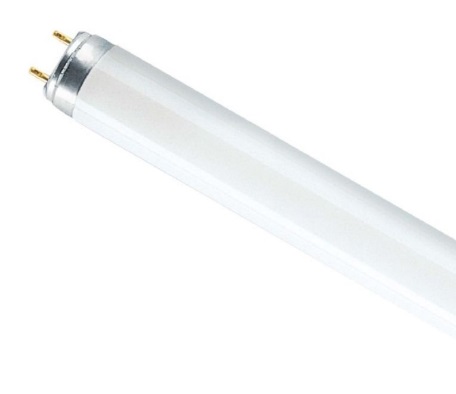 Диаметр: 2,6 смДлина (Габарит Z) (мм): 600 ммЦвет свечения: холодный белыйМощность, Вт.: 18Световой поток: 1200 лм, Цоколь: G132Линейные светодиодные лампы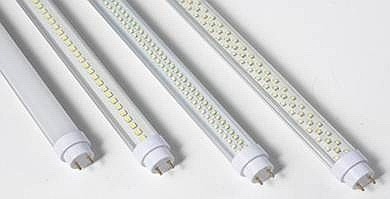 Светодиодная лампа Т8 600мм, 10Вт, AC180-240V, цвет БЕЛЫЙ 6000К, св.поток 850 лмАртикул: 0214793 Светильники светодиодные потолочные ДСП-05-45-001 IP65 (45Вт) прозрачный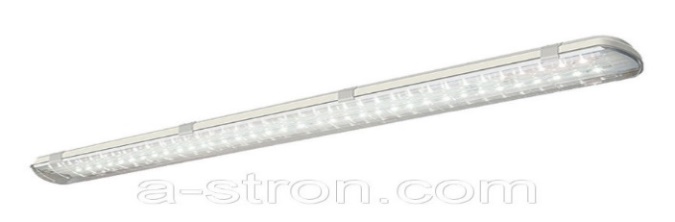 светодиоды марки LG •высокий индекс цветопередачи Ra 80; •рабочий ресурс светильника – 70 000 часов (20 лет); •гарантированное моментальное включение        при низких температурах; •гарантия 5 лет.4Светодиодный потолочный светильник Армстронг 45Вт 600х600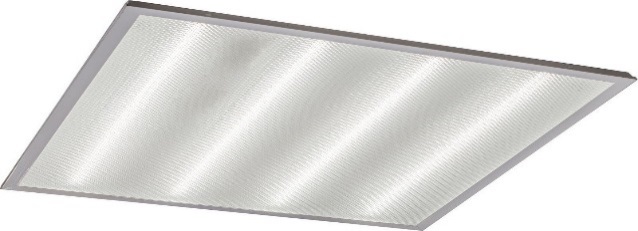 Аналог: Люминесцентный светильник ЛВО, ЛПО 4х20 Вт
Потребляемая мощность, Вт: 45
Источник света: LED SMD, 
Цветовая температура, К: 5000
Напряжение питания, В: 160
Степень пылевлагозащиты, IP: 40
                                                                    Световой поток, Лм: 5300
                                                                     Частота питающей сети, Гц: 505Выключатель двухклавишный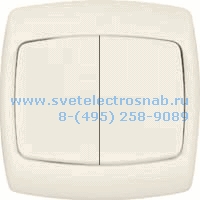 Вид монтажа Скрытый 
Номинальный ток: 6 A Номинальное напряжение 250 В
Тип подключения Винтовые зажимы: Длина зачистки проводов 9 мм 6Выключатель одноклавишный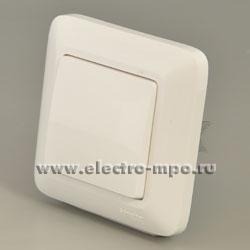 Выключатель одноклавишный, предназначенный для скрытой проводки. Выключатель предназначен для эксплуатации в электрических сетях  переменного тока с частотой 50Гц  и номинальным напряжением 250ВНоминальный ток: 6 А.
Тип зажима: винт.7Розетка двойнаяРозетка штепсельная двойная плоская с з\к для скрытой проводки. Розетка предназначена для эксплуатации в электрических сетях  переменного тока с частотой 50Гц и номинальным напряжением 250В. Розетка безопасна, надежна в работе и долговечна. Корпус розетки изготовлен из высококачественной пластмассы белого цвета, дизайн - классический. 8Автоматические выключатели 100 А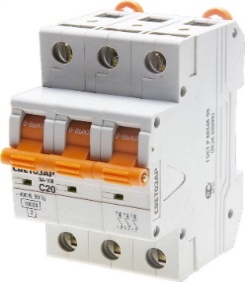 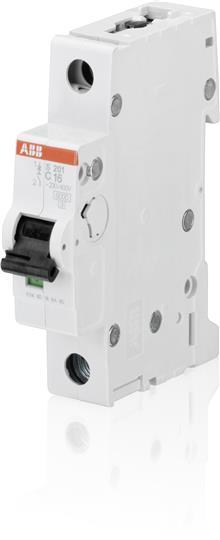 Рабочее напряжение 400 В.
Число полюсов1 и 3.
Характеристика срабатывания C.
Номинальная отключающая способность 4,5 кА.
Степень защиты IP20.9Замки внутренние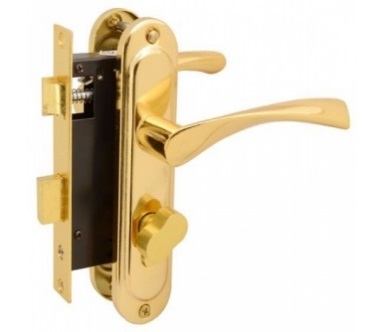  Замок врезной с ручкой10Прожектор светодиодный СДО-3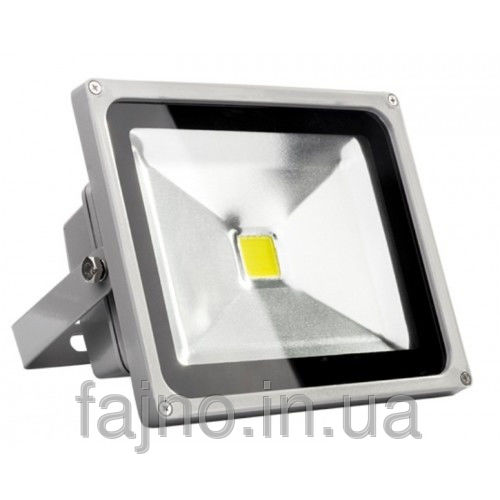 - Мощность: 200 Вт- Световой поток: 90 Lm/Вт- Температура цвета: 6500K    (холодный)- Материал: алюминиевый корпус- Напряжение: 100-240V; Степень защиты IP 6511Кран шаровыйКран шаровый полнопроходной. Корпус выполнен из горячепрессованной никелированной латуни. Гальванопокрытие всех деталей шарового крана (корпус, шар, шток, ручка) обеспечивает защиту от коррозии во всех средах. Ручка-рычаг выполнена из никелированной латуни и покрыта ПВХ.Присоединение - муфтовое. Кран имеет повышенный срок службы, не требует ремонта, технического ухода и смазки.12Кран буксаКран-букса, с керамическим запорным элементом диаметром 15 мм, что значительно повышает его срок службы. Уплотнительное кольцо резины высокого качества.13Дизельное топливоЛ - Летнее дизельное топливо: температура застывания: −5°C.З - Зимнее дизельное топливо: температура застывания: −30°C.14Химическое средство для прочистки труб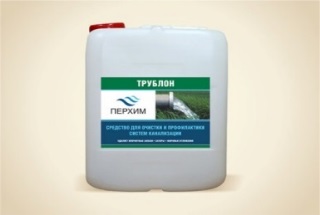 Основа кислота15Замок навеснойТех. характеристика: Материал исполнения корпуса – сталь. Покрытие корпуса –гальваническое. Количество ключей - 3. Тип ключа - финский симметричный. Количество секретных комбинаций - 4000. Материал исполнения секретного механизма - латунь. Материал исполнения дужки -закаленная сталь.16      Петли дверные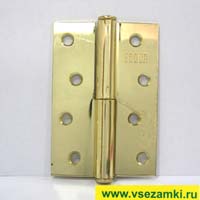      100Х70 мм/Правые - Левые/Материал - золото/17Целиндровый механизм  EL-70-C-NI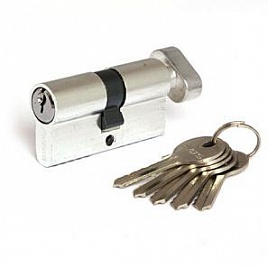 Описание: Тип механизма секретности - цилиндровый. евроцилиндр. Типоразмер 35*35. ключ Английский. Количество ключей 3 шт. Комплектуется вертушкой. Покрытие цилиндра Анодированное Материал цилиндра Алюминий Количество пинов 5 Секретность 5000 Цвет цилиндра никель.18Колесная опора мебельная закрытая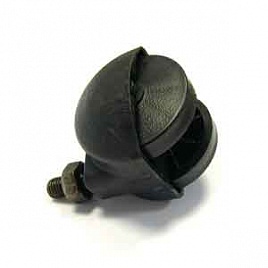 Колесо мебельное для выкатных тумб, кресел. Закрытое, диаметр 50 мм. Без стопора. Без площадки для крепления. Штырь – резьба. Оптимально допустимая нагрузка 100кг/ на пару. Цвет чернйы. 19Доводчик дверной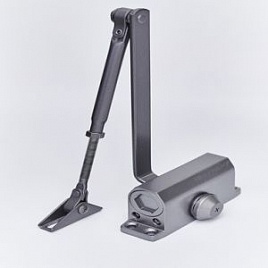 Доводчик дверной, механогидравлический, двухскоростной. Предназначен для двери: шириной 80 и 90 cм. Максимальный угол открытия 165С. 